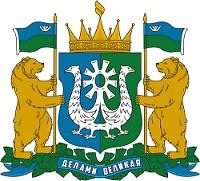 ДЕПАРТАМЕНТ ПРОМЫШЛЕННОСТИХАНТЫ-МАНСИЙСКОГО АВТОНОМНОГО ОКРУГА – ЮГРЫ (ДЕППРОМЫШЛЕННОСТИ ЮГРЫ)ПРИКАЗО Перечне специализированной техники и оборудования для хранения, переработки и транспортировки дикоросови признании утратившими силу некоторых приказов Департамента промышленности Ханты-Мансийского автономного округа – Югры(в редакции приказа Департамента промышленности Ханты-Мансийского автономного округа – Югры от 14.01.2022 №38-П-9; от 04.02.2022 №38-П-40)г. Ханты-Мансийск28.09.2021	38-П-287В целях предоставления субсидий на поддержку и развитие деятельности по заготовке и переработке дикоросов (приложение 18 к постановлению Правительства Ханты-Мансийского автономного округа – Югры от 31.12.2021 №637-п «О мерах реализации государственной программы Ханты-Мансийского автономного округа – Югры «Развитие агропромышленного комплекса»), п р и к а з ы в а ю:Утвердить перечень специализированной техники и оборудования для хранения, переработки и транспортировки дикоросов (приложение).Признать утратившими силу:следующие	приказы	Департамента	промышленности	Ханты- Мансийского автономного округа – Югры (далее – Департамент):от 7 декабря 2017 года № 38-П-223 «О перечне специализированной техники и оборудования для хранения, переработки и транспортировки дикоросов, приобретаемой за счет субсидии, предоставляемой на поддержку юридическим лицам независимо от организационно-правовых форм (за исключением государственных (муниципальных) учреждений), крестьянским (фермерским) хозяйствам, индивидуальным предпринимателям в соответствие с государственной программой Ханты-Мансийского автономного округа – Югры «Развитие агропромышленного комплекса»;от 30 декабря 2019 года № 38-П-348 «О внесении изменений в приказ Департамента промышленности Ханты-Мансийского автономного округа – Югры от 7 декабря 2017 года № 38-п-223 «О перечне специализированной техники и оборудования для хранения, переработки и транспортировки дикоросов, приобретаемой за счет субсидии, предоставляемой на поддержку юридическим лицам независимо от организационно-правовых форм (за исключением государственных (муниципальных) учреждений), крестьянским (фермерским) хозяйствам, индивидуальным предпринимателям в соответствие с государственной программой Ханты-Мансийского автономного округа – Югры «Развитие агропромышленного комплекса».пункт   1.4    приказа    Департамента    от    22    июля    2019    года№ 38-П-140 «О внесении изменений в приказы Департамента промышленности Ханты-Мансийского автономного округа – Югры».Приложение к приказу Департамента промышленностиХанты-Мансийского автономного округа – Югры 28.09.2021 38-П-287Переченьспециализированной техники и оборудования для хранения, переработки и транспортировки дикоросовЗаместитель директора ДепартаментаДОКУМЕНТ ПОДПИСАН ЭЛЕКТРОННОЙ ПОДПИСЬЮСертификат 021A31AA003BAD1E944AAB00553356AB76Владелец Наумов Семен Александрович Действителен с 02.06.2021 по 31.12.2021С.А. Наумов№ п/пКод по Общерос- сийскому класси- фикатору продук- ции по видам эко- номической дея- тельности ОК034-2014 (КПЕС2008)Наименование129.10.52.110Средства транспортные снегоходные (не более60 л.с.) 228.93.16.000Сушилки для сельскохозяйственной продукции328.93.17.180Оборудование для переработки плодов, ореховили овощей428.25.13.110Оборудование холодильное и морозильное,кроме бытового оборудования528.25.13.119Оборудование холодильное прочее628.93.17.112Машины для измельчения и нарезания729.10.41.111Автомобили грузовые с дизельным двигателем,имеющие технически допустимую максималь ную массу не более 3,5 т.829.10.59.280Средства транспортные-фургоны для перевозки пищевых	продуктов	 (грузоподъемностью	неболее 3,5 тонн.)